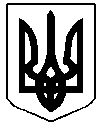 У К Р А Ї Н АЖОВКІВСЬКА МІСЬКА РАДАЛьвівського району Львівської області-ма сесія VIII-го демократичного скликанняРІШЕННЯвід  .2021 року    № 	                                                    	 м.ЖовкваПро  затвердження Програми розвитку футболу у Жовківській громаді на 2021 рік     	Відповідно до ст. 26 Закону України «Про місцеве самоврядування в Україні», враховуючи висновки постійних комісій з питань охорони здоров’я, освіти, науки, культури, мови, прав національних меншин, міжнародного співробітництва, інформаційної політики, молоді, спорту, туризму та соціального захисту населення, Жовківська міська рада                                                             В И Р І Ш И Л А:Затвердити Програму  розвитку футболу у Жовківській громаді на 2021 рік, що додається.Контроль за виконанням рішення покласти на постійну комісію з питань  охорони здоров’я, освіти, науки, культури, мови, прав національних меншин, міжнародного співробітництва, інформаційної політики, молоді, спорту, туризму та соціального захисту населення  (Чурій І.С.).              Міський голова					   Олег ВОЛЬСЬКИЙ    “ЗАТВЕРДЖЕНО “                                                            “ ПОГОДЖЕНО”                                                                                                      Сесією  Жовківської міської ради                                    Начальника фінансового відділурішення № ____ від ________2021 року                          Жовківської міської ради                                                                                                                                                                                      ________________ Л.КлячківськаГолова  м/ р __________ О.Вольський                           “_____” _____________20___ р.ПРОГРАМА   розвитку футболу  в  Жовківській громаді  на  2021  рік Мета і завдання:створення умов для впровадження здорового способу життя, залучення широких верств населення до масового спорту як важливої складової покращення якості та тривалості активного життя населення;сприяння фізичному і духовному розвитку молоді, виховання її патріотизму, дисципліни, волі;забезпечення підготовки та проведення навчально-тренувальних зборів спортсменів, які беруть участь у спортивних змаганнях різних рівнів;організація та проведення фізкультурно-спортивних заходів, що сприяють пропаганді здорового способу життя, розвитку олімпійського та параолімпійського руху;відродження традицій українського тіловиховання;підвищення майстерності футболістів з різних вікових груп.Очікувані результати:створення умов для реалізації творчого потенціалу різних верств населення, особливо молоді, спрямування їх на духовне та фізичне становлення і самовдосконалення засобами фізичної культури та спорту;збільшення чисельності представників різних груп населення, у тому числі дітей та підлітків, які регулярно займаються різними видами фізкультурно-оздоровчої та спортивної роботи, зокрема футболом;посилити інтерес до змагань з футболу серед футбольних команд населених пунктів Жовківської громади;розширення співпраці між органами місцевого самоврядування, Федерацією футболу, футбольними клубами та іншими підприємствами, установами у вирішенні питань пов’язаних з розвитком футболу.ПАСПОРТНазва : Програма розвитку футболу в Жовківській громаді на 2021 рік.Замовник : Жовківська  міська  рада                      Відділ культури, молоді та спорту Жовківської міської ради          Мета :створення умов для впровадження здорового способу життя, залучення широких верств населення до масового спорту як важливої складової покращення якості та тривалості активного життя населення;сприяння фізичному і духовному розвитку молоді, виховання її патріотизму, дисципліни, волі;забезпечення підготовки та проведення навчально-тренувальних зборів спортсменів, які беруть участь у спортивних змаганнях різних рівнів;організація та проведення фізкультурно-спортивних заходів, що сприяють пропаганді здорового способу життя, розвитку олімпійського та параолімпійського руху;підвищення  майстерності  футболістів  з  різних вікових груп.     4. Початок :  квітень  2021  року,   закінчення:  грудень  2021   року     5. Етапи фінансування:  протягом року.     6. Загальні обсяги фінансування,  в  тому  числі  кошти  міського   бюджету:     99, 00  тис.грн.  (дев’яносто дев’ять тисяч гривень)         Фінансування заходів Програми здійснюватиметься у межах коштів, що передбачатимуться у відповідному бюджеті на програми та заходи з розвитку фізичної культури і спорту, а також із залученням позабюджетних коштів.     7. Очікувані результати виконання програми:Виконання Програми уможливить:створення умов для реалізації творчого потенціалу молоді, спрямування їх на духовне та фізичне становлення і самовдосконалення засобами фізичної культури та спорту;збільшення чисельності осіб, які регулярно займаються різними видами фізкультурно-оздоровчої та спортивної роботи;зменшення кількості молоді, які мають відхилення у фізичному розвитку та підвищення їх рівня фізичної  досконалості;      -   створення  сучасної  системи  підготовки  резерву до складу збірних команд району          та області, покращити результати виступу спортсменів на спортивній арені.          8. Установи, уповноважені здійснювати контроль за виконанням, терміни           проведення звітності :     Жовківська  міська  рада     Відділ  культури,  молоді  та  спорту  Жовківської  міської ради     Раз  на  півріччяКерівник установи -замовника програми   _________________________   Вольський  О. І.             Керівник програми     _________________________   Полоцька  Н. В.П Е Р Е Л І Кзаходів,  обсягів  та  джерел  фінансування  програми розвитку футболу в  Жовківській громаді  на  2021  рік.    Замовник:  Жовківська міська  рада                   Виконавець: відділ культури,   молоді  та  спорту  Жовківської  міської  радиКерівник установи – замовника програми													                               Вольський О.І.Керівник  програми						                                                                          Полоцька  Н. В.  № п/пНайменування  заходуВиконавціТермін  виконанняОбсяги фінансування (тис.грн)Обсяги фінансування (тис.грн)Обсяги фінансування (тис.грн)Обсяги фінансування (тис.грн)Обсяги фінансування (тис.грн)№ п/пНайменування  заходуВиконавціТермін  виконаннязагальний обсяг( тис.грн.)ІкварталІІкварталІІІкварталІУквартал1.Надання фінансової підтримки футбольним командам населених пунктів Жовківської громади:ФК м.ЖовкваФК с.БлищиводиФК с.Воля-ВисоцькаФК с.ГлинськФК с.ДеревняФК с.ЗіболкиФК с.Крехів та с.Руда КрехівськаФК с.Кулява та с.ЛюбеляФК с.МокротинФК с.СопошинФК с.Стара СкваряваФК с.ТуринкаВідділ культури,  молоді та спортуПротягом року     22,0      7,07,07,07,07,07,07,07,07,07,07,0------------4,04,04,04,04,04,04,04,04,04,04,04,018,03,03,03,03,03,03,03,03,03,03,03,0------------Всього:99,048,051,0